This is the title written in 16pt, bold Times New Romanfont (no italics), max spanning 2 linesX. Firstauthor1 , Y.K. Secondauthor2,3, Z.-R. Thirdauthor3,*1  Affiliation first number 2  Affiliation second number3  Affiliation third number__________________________________________________________________________________________Abstract	This is the abstract of the paper written in 10pt, regular Times New Roman font (no bold, no italics). The abstract should not exceed 250 words. Keep the indentation and alignment as it is. Text justification is full.Keywords	key1, key2, key3 (no more than 5 keywords)__________________________________________________________________________________________Introduction (ALL CAPITAL, TIMES, 12 PT)This document is a sample document for the HNPS Proceedings Volume. It is distributed by the HNPS to all parties interested in preparing a document to be published in the annual proceedings volume. We request all contributions to stay strict to the instructions provided in the following lines.The full length of the manuscript should not exceed 8 pages for full (oral) papers or 4 pages for posters, figures and tables included. Page margins:		all set to 1 inch or 2.54 cmParagraph Spacing:	1.15 linesDo not use page numbersThe header includes three fields:(left) First author name et al., e.g., M. Curie et al.(center) is the respective HNPS Symposium, e.g., HNPS2019(right) DOI; this will be filled by the Editors, please do not edit.Title:		It should be written in 16pt, bold Times New Roman, max two (2) full linesAuthor:		names should be written in 11pt regular Times New Roman with affiliations list in numbered format as subscripts (1,2,3,…). Corresponding author has a footnote (marked with an asterisk (*) containing the email address. Presenting author’s name is underlined.Affiliations:	use numeric sequence (1,2,3…) and 11pt Times italicsAbstract:	It should not exceed 250 words written in Times New Roman 10ptKeywords:	Please provide up to 5 (max) relevant keywords in Times New Roman 10ptThe main text should be written in Times New Roman 11ptFigures and Tables:	they should be center-justified and their captions should be written underneath using Times New Roman 10ptSections:	They are unnumbered and written in bold capital letters. Subsections should be written in Italic (Title Style).References:	please cite them in a numeric style ([1],[2],[2,6-8],…). They should be listed in an abbreviated format (see references style in the end of this document)Experimental DetailsSome meaningless text follows: Sed ut perspiciatis unde omnis iste natus error sit voluptatem accusantium doloremque laudantium, totam rem aperiam, eaque ipsa quae ab illo inventore veritatis et quasi architecto beatae vitae dicta sunt explicabo.Nemo enim ipsam voluptatem quia voluptas sit aspernatur aut odit aut fugit, sed quia consequuntur magni dolores eos qui ratione voluptatem sequi nesciunt.Neque porro quisquam est, qui dolorem ipsum quia dolor sit amet, consectetur, adipisci velit, sed quia non numquam eius modi tempora incidunt ut labore et dolore magnam aliquam quaerat voluptatem.Ut enim ad minima veniam, quis nostrum exercitationem ullam corporis suscipit laboriosam, nisi ut aliquid ex ea commodi consequatur? Quis autem vel eum iure reprehenderit qui in ea voluptate velit esse quam nihil molestiae consequatur, vel illum qui dolorem eum fugiat quo voluptas nulla pariatur?At vero eos et accusamus et iusto odio dignissimos ducimus qui blanditiis praesentium voluptatum deleniti atque corrupti quos dolores et quas molestias excepturi sint occaecati cupiditate non provident, similique sunt in culpa qui officia deserunt mollitia animi, id est laborum et dolorum fuga. Et harum quidem rerum facilis est et expedita distinctio. Nam libero tempore, cum soluta nobis est eligendi optio cumque nihil impedit quo minus id quod maxime placeat facere.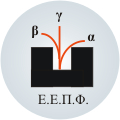 Fig. 1. Caption for figure 1 (centered justification), italics Times New Roman 10pt.Place caption BELOW the figure.RESULTS aND DIscussionLorem ipsum dolor sit amet, consectetuer adipiscing elit. Aenean commodo ligula eget dolor. Aenean massa. Cum sociis natoque penatibus et magnis dis parturient montes, nascetur ridiculus mus.Table. 1. Center justification, italics Times New Roman 10pt. Place caption ABOVE the tableDonec quam felis, ultricies nec, pellentesque eu, pretium quis, sem. Nulla consequat massa quis enim. Donec pede justo, fringilla vel, aliquet nc, vulputate eget, arcu. In enim justo, rhoncus ut, imperdiet a, venenatis vitae, justo. Nullam dictum felis eu pede mollis pretium. Integer tincidunt. Cras dapibus. Vivamus elementum semper nisi. Aenean vulputate eleifend tellus. Aenean leo ligula, porttitor eu, consequat vitae, eleifend ac, enim. Aliquam lorem ante, dapibus in, viverra quis, feugiat a, tellus.CONCLUSIONSLi Europan lingues es membres del sam familie. Lor separat existentie es un myth. Por scientie, musica, sport etc, litot Europa usa li sam vocabular.Li lingues differe solmen in li grammatica, li pronunciation e li plu commun vocabules. Omnicos directe al desirabilite de un nov lingua franca: On refusa continuar payar custosi traductores.At solmen va esser necessi far uniform grammatica, pronunciation e plu sommun paroles. Ma quande lingues coalesce, li grammatica del resultant lingue es plu simplic e regulari quam ti del coalescent lingues.AcknowledgmentsDo not forget to provide credit to funding agencies or colleaguesReferencesX. Author et al., Phys. Rev. C 201, 166 (2025), doi: 10.1103/PhysRevC.201.034501Z. Writer et al., AIP Conf. Proc. 20, 199 (2026)Y. Journal et al., HNPS2010 Conf. Proc. 2010, 13 (2010), doi: 10.12681/hnps.0021(1)(2)Header 1Header 2Header 3Header 4Header 5ABCDE